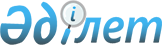 О внесении изменений в отдельные решения Комиссии Таможенного союза в отношении временно ввозимых культурных ценностейРешение Коллегии Евразийской экономической комиссии от 16 августа 2012 года № 124

      Коллегия Евразийской экономической комиссии решила:



      1. Внести в пункт 16 Перечня товаров, временно ввозимых с полным условным освобождением от уплаты таможенных пошлин, налогов, утвержденного Решением Комиссии Таможенного союза от 18 июня 2010 г. № 331 «Об утверждении перечня товаров, временно ввозимых с полным условным освобождением от уплаты таможенных пошлин, налогов, а также об условиях такого освобождения, включая его предельные сроки», следующие изменения:



      после слов «Культурные ценности» дополнить словами «не старше 100 лет»;



      дополнить абзацами вторым и третьим следующего содержания:

      «Культурные ценности старше 100 лет (товары, являющиеся произведениями искусства, предметами коллекционирования и антиквариата, а также иные товары, ввоз и вывоз которых регулируется законодательством Таможенного союза или законодательством государств - членов Таможенного союза) - если такие товары остаются в собственности иностранного лица и ввозятся на безвозмездной основе для демонстрации на выставках.

      Полное условное освобождение от уплаты ввозных таможенных пошлин, налогов в отношении культурных ценностей старше 100 лет предоставляется на срок их временного ввоза.».



      2. Перечень категорий товаров, в отношении которых могут устанавливаться более продолжительные, чем установленные Таможенным кодексом Таможенного союза, сроки временного ввоза (допуска), и предельные сроки временного ввоза таких товаров, утвержденный Решением Комиссии Таможенного союза от 20 сентября 2010 г. № 375 «О некоторых вопросах применения таможенных процедур», дополнить пунктом одиннадцатым следующего содержания:

      3. Настоящее Решение вступает в силу по истечении тридцати дней после дня его официального опубликования.      Председатель                               В.Б. Христенко
					© 2012. РГП на ПХВ «Институт законодательства и правовой информации Республики Казахстан» Министерства юстиции Республики Казахстан
				№п/пКатегория товаровПредельный срок временного ввоза11.Временно ввозимые культурные ценности старше 100 лет (товары, являющиеся произведениями искусства, предметами коллекционирования и антиквариата, а также иные товары, ввоз и вывоз которых регулируется законодательством Таможенного союза или законодательством государств - членов Таможенного союза), в отношении которых предоставлено полное условное освобождение от уплаты ввозных таможенных пошлин, налогов5 (пять) лет